Hygiene PolicyIt is very important to prevent the spread of germs and illnesses that hygiene procedures are in place and strictly adhered to.Children are encouraged to wash their hands after going to the toilet, touching animals and playing outside. They must also wash their hands before eating any meals and snacks.I will assist the children in hand washing, ensuring that they are washing and drying them correctly.Disposable hand towels are provided for after hand washing or disposable wipes will be used at snack/mealtimesI will assist children with wiping their noses when they have colds and try to teach them how to blow their noses. I will explain to them the importance of safely throwing away dirty tissues to prevent the spread of germs. I will also encourage them to put their hands over their mouths when coughing/sneezing.I will disinfect my changing mat between children, and ensure that I wash my hands.I will follow strict hygiene routines in my kitchen, ensuring my fridge is at the correct temperature, food is stored correctly and that my work surfaces are clean.In order for me to carry out these procedures effectively I request that you let me know if your child is feeling or has been unwell.IN ADDITION TO THIS IT IS VERY IMPORTAND FOR THE SAFEGUARDING OF ALL OTHER PEOPLE ATTENDING OR VISITING THE SSETTING THAT CHILDREN ARE NOT SENT WHEN THEY ARE ILL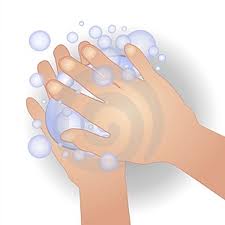 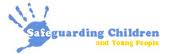 